План мероприятий территориального общественного самоуправления «Согласие», проводимых в рамках субсидирования на сентябрь 2016 годаДата мероприятияВремяНаименование мероприятияМесто проведенияОтветственное лицоПроведение мероприятий на сентябрь 2016 г. НЕ ПРЕДУСМОТРЕНОПредседатель ТОС «Согласие»                                                               Болдырева Н. В.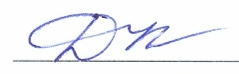 Иванова В.П.